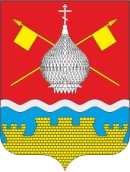 В соответствии с Федеральным законом от 02.05.2006 № 59-ФЗ «О порядке рассмотрения обращений граждан Российской Федерации», Областным законом от 18.09.2006 № 540-ЗС «Об обращениях граждан», Администрация Красноярского сельского поселенияПОСТАНОВЛЯЕТ:1.п.6.10 «Порядка организации работы по рассмотрению обращений граждан в Администрации Красноярского сельского поселения», изложить в следующей редакции:            6.10.  В случае, если в письменном обращении гражданина содержится вопрос, на который ему неоднократно давались письменные ответы по существу в связи с ранее направляемыми обращениями, и при этом в обращении не приводятся новые доводы или обстоятельства, руководитель  органа местного самоуправления, должностное лицо либо уполномоченное на то лицо вправе принять решение о безосновательности очередного обращения и прекращении переписки с гражданином по данному вопросу при условии, что указанное обращение и ранее направляемые обращения направлялись в один и тот же  орган местного самоуправления или одному и тому же должностному лицу. О данном решении уведомляется гражданин, направивший обращение. В случае поступления в орган местного самоуправления или должностному лицу письменного обращения, содержащего вопрос, ответ на который размещен  на официальном сайте данных  органа местного самоуправления в информационно-телекоммуникационной сети "Интернет", гражданину, направившему обращение, в течение семи дней со дня регистрации обращения сообщается электронный адрес официального сайта в информационно-телекоммуникационной сети "Интернет", на котором размещен ответ на вопрос, поставленный в обращении, при этом обращение, содержащее обжалование судебного решения, не возвращается. Решение о прекращении переписки ввиду безосновательности рассмотрения очередного обращения принимается главой Администрации Красноярского сельского поселения на основании служебной записки ответственного исполнителя (приложение № 4).2.Порядок организации работы по рассмотрению обращений граждан в Администрации Красноярского сельского поселения дополнить пунктом 12, следующего содержания:12. Гарантии безопасности гражданина в связи с его обращением         Запрещается преследование гражданина в связи с его обращением в государственный орган, орган местного самоуправления или к должностному лицу с критикой деятельности указанных органов или должностного лица либо в целях восстановления или защиты своих прав, свобод и законных интересов либо прав, свобод и законных интересов других лиц.         При рассмотрении обращения не допускается разглашение сведений, содержащихся в обращении, а также сведений, касающихся частной жизни гражданина, без его согласия. Не является разглашением сведений, содержащихся в обращении, направление письменного обращения в государственный орган, орган местного самоуправления или должностному лицу, в компетенцию которых входит решение поставленных в обращении вопросов 3. Ведущему специалисту   Администрации Красноярского сельского поселения (Бурлака Н.П.)  обеспечить соблюдение утвержденного Порядка организации работы по рассмотрению обращений граждан в Администрации Красноярского сельского поселения.4. Настоящее постановление вступает в силу со дня его официального опубликования.5. Контроль за выполнением постановления оставляю за собой.Глава АдминистрацииКрасноярского сельского поселения                                          Е.А.ПлутенкоОзнакомлена :                                                                                  Н.П.БурлакаПостановление вносит сектор Социальной работыРОССИЙСКАЯ ФЕДЕРАЦИЯРОСТОВСКАЯ ОБЛАСТЬАДМИНИСТРАЦИЯКРАСНОЯРСКОГО СЕЛЬСКОГО ПОСЕЛЕНИЯПОСТАНОВЛЕНИЕ25.12.2023 	                                      №  180                           ст. КрасноярскаяО внесении изменений в постановлениеОт 16.08.2023 года №118«Об утверждении Порядка организации работы по рассмотрению обращений граждан в Администрации Красноярского сельского поселения»